«НЕБЕСА»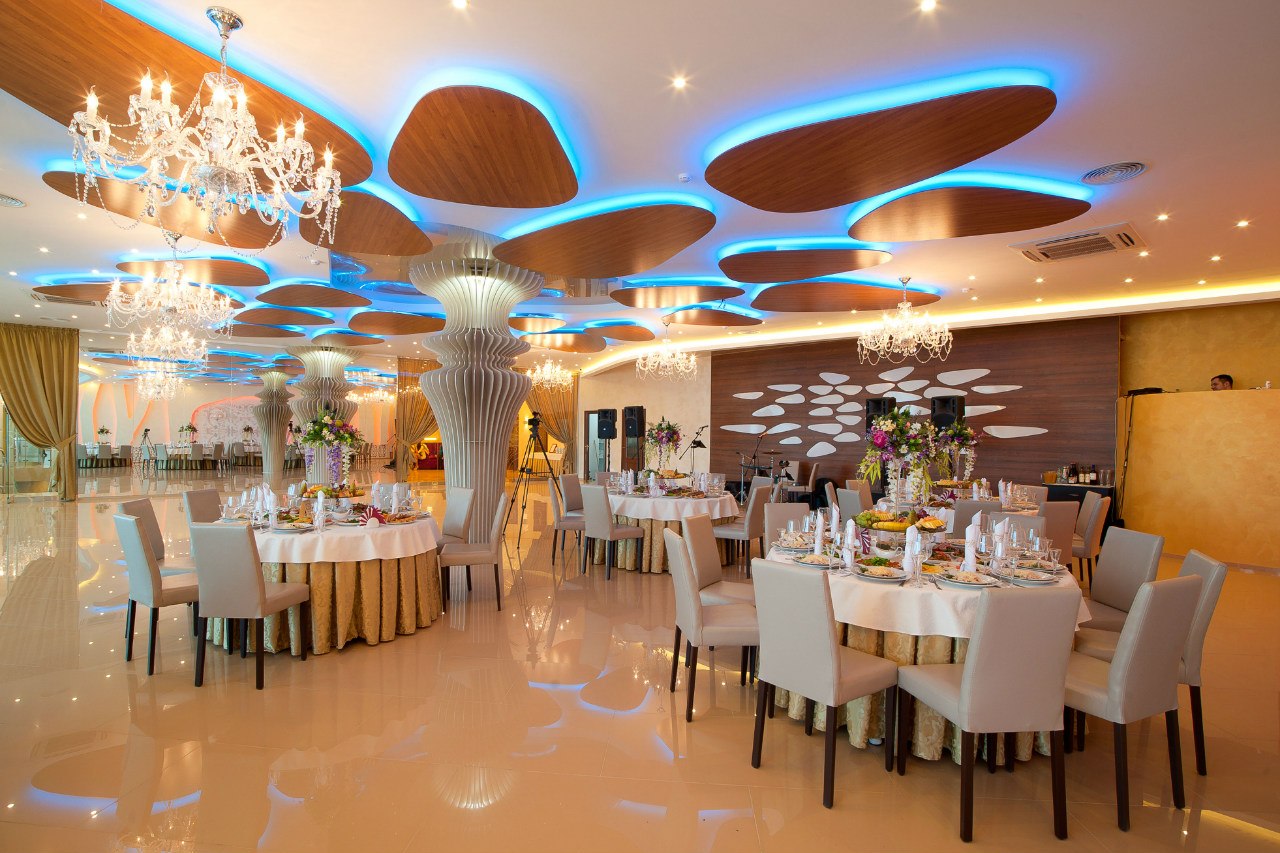 План рассадки «Небеса»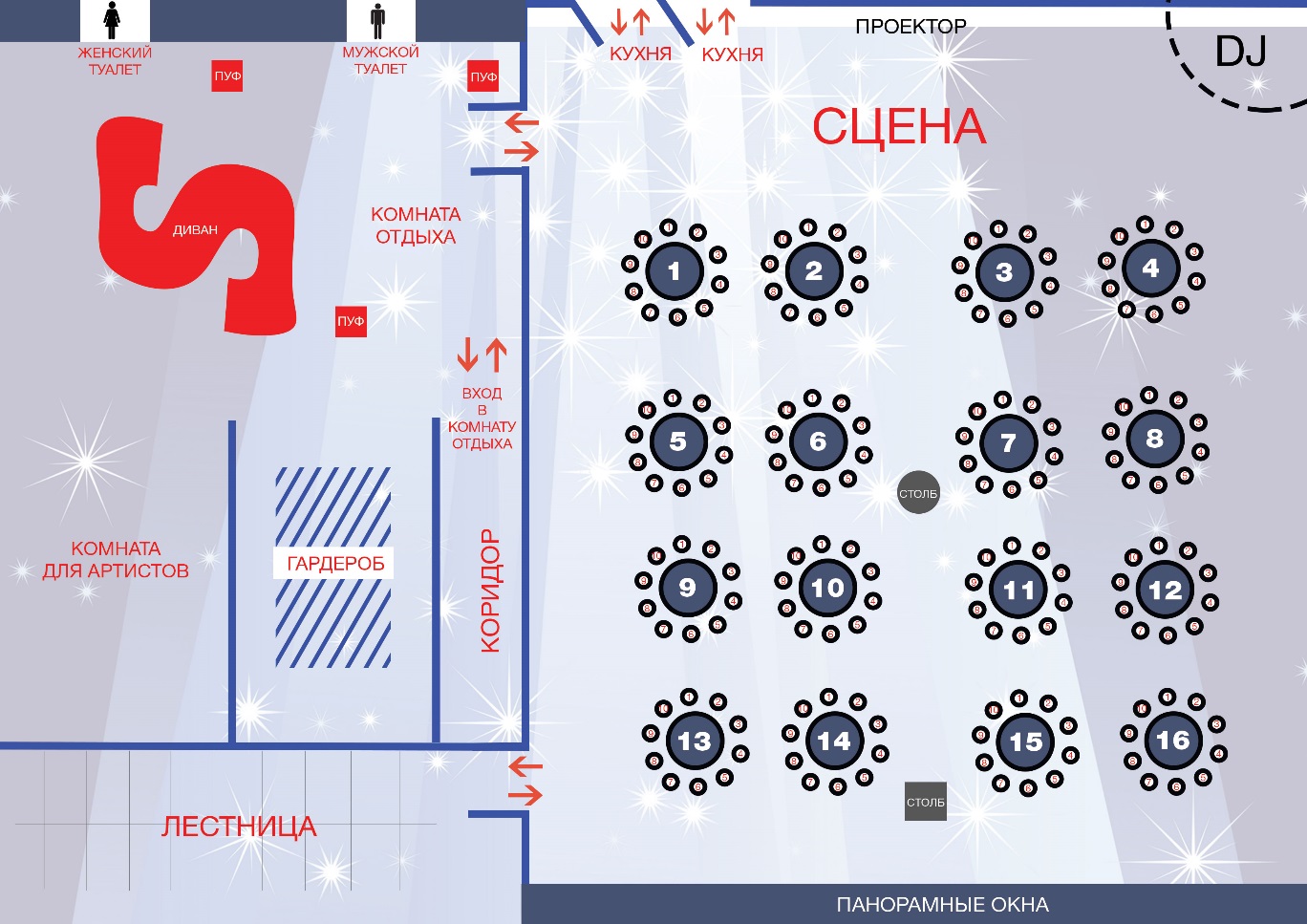 МЕНЮБлюда в стол:Овощной букет (Свежие помидоры, огурцы, перец болгарский, лук красный, редис, зелень) – 415гМясной пир (сырокопченая колбаса из конины, говядина копченая, карбонат, ветчина куриная, корнишоны, зелень) – 560гСырная тарелка (масдам, пикантный, мраморный, песто, грецкий орех, виноград, зелень, мед) – 230гНатюрморт из рыбы и морепродуктов (рак, семга с/с, масляная рыба х/к, креветки королевские, оливки, лимон, зелень)Рулет из копченой свиной шейки с сыром маскарпоне – 230гБаклажаны с сырно-чесночной начинкой – 230гРулетики из горбуши в тонком лаваше – 230гРулетики из говяжьего языка с сырно-чесночной начинкой – 260гНежное филе судака в кляре – 300гВариация из маринованных овощей (огурцы, помидоры, капуста, чеснок, кукуруза, зелень)Чай черный – 1600млХлеб (ржаной, пшеничный)Фруктовая ваза (ананас, груши, яблоки, мандарины, бананы, киви, виноград красный, виноград зеленый) – 3500гСок «добрый» в ассортименте – 10лМинеральная вода – 5лШампанское – 3лДетское шампанское – 1л	Блюда порционные на взрослого:Салат «блаженство» (отварное филе телятины, свежие огурцы, перец болгарский, фасоль красная, чеснок, легкий соус на основе растительного масла) – 160гСуп-гуляш «риндер» (говядина, перец болгарский, лук, картофель, помидор, чеснок, тмин, зелень) – 250гФиле цыпленка с грибами под сырной шапочкой  (куриная грудка, лук, шампиньоны, сыр) с картофелем по-деревенски – 200/150гБлюда порционные на ребенка:Холодная закуска «Три поросенка» (перепелиные яйца, фаршированные крабовым мясом и семгой) – 150гРулетики из ветчины с мягким сыром и зеленью – 200гСалат «Мини-Цезарь» - 150гКуриные шашлычки с соусом «тар-тар» и картошкой по-деревенски – 260гДесерт мороженое с хрустящим печеньем – 100/20г